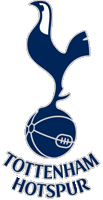 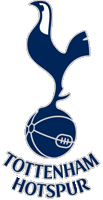 TOTTENHAM HOTSPUR SUPPORTERS SWEDENStyrelsemöte den 5 maj 2017 kl. 20:30 – 21:15Närvarande:		Johan Sjöström (ordförande)	Peter Ström		Gunnar Peterson 		Mathias Bridfelt		Thomas Erlandsson		Robin Dronsfield (sekreterare)Frånvarande: 			Peter Borg		Sverker Otterström		Stig Henriksson1. Mötets öppnande  Ordförande öppnade mötet. 2. Föregående protokoll Protokoll från senaste styrelsemöte den 4 april 2017 godkändes och kan publiceras på hemsidan. 3. Strukturell förändring gällande medlemspaketArbete med medlemspaket för säsongen 17/18 fortgår som planerat. Ny tilltänkt partner för logistik och hantering av framtida medlemspaket är Brightbuy. Gunnar har kontakten med Brightbuy men målet är att vi bör ha minst två olika alternativ för att utvärdera innan vi beslutar oss för en samarbetspartner.
4. MedlemstidningenSkribenter är klara och Jocke Wallin som gjorde den grafisk formgivningen förra året har antagit uppdraget att utforma även årets tidning. Målsättning är att tidningen ska skickas i slutet på juni.5. ÅrsmöteTanken är att ha årsmöte i Jönköping 18 alt 19 november 2017. Detta beror på spelschema för klubben. Dialog behöver tas med sportklubb/bar i Jönköping. Magnus Elvingsson hjälper styrelsen med detta. Tanken är att även fysiskt styrelsemöte hålls i anslutning till träff. Styrelsemedlemmar kommer erbjudas hotellövernattning denna helg. PR-gruppen ansvarar för marknadsföring för detta event.6. EkonomiThomas ger en kortfattad redovisning av ekonomin där det inte hänt mycket sedan förra möte. Enda förändringen är en faktura på pins för tipsvinnare och medlemmar som varit med i THSS i tio år. Nästa steg är att vi automatiskt kan uppdatera medlemsregistret när medlemsavgiften har betalats via Swish. Detta kommer effektivisera bokföringen för föreningen.7. Sociala medierAntal följare: Facebook 13.177 st. (Månadsräckvidd: 122.571 personer! Upp med 25%!)   Instagram 9.032 st. Twitter 6,852 st. THSS matchsamlingsforum på Facebook 1,767 st. Medlemmar 1630 st. Fredrik Härdin kommer att ta över som redaktionschef för tottenhamhotspur.se med start från 1/6 2017.8. Övriga frågorThomas föreslår närmare samarbete med Tottenhams Venner som är den norska supporterklubbföreningen. Det kan finnas synergier i exempelvis träffar med tidigare spursspelare, resor etc.Styrelsen uppmanas att installera och börja använda sig av tvåfaktorsautentisering vid inloggning för hemsidan. Instruktion har mailats ut.9. Nästa möteOnsdag 14 juni 2017, 20:30-21:3010. Ordförande avslutade mötet 21:15Vid protokolletRobin Dronsfield